RESULTADOS DEL CENSO NACIONAL DE GOBIERNOS ESTATALES (CNGE) 2021Al cierre de 2020 se reportaron 2 239 instituciones en las administraciones públicas estatales; esto representa un promedio de 70 instituciones por entidad federativa, con un rango entre 37 y 107. La cantidad de titulares al frente de las instituciones de las administraciones públicas estatales al cierre de 2020 fue de 2 161. De ellos, 69.5% eran hombres, 25.5% eran mujeres y para el restante 5.0% no se especificó el sexo. En contraste con 2019, la cantidad de titulares de sexo masculino disminuyó 2.2%, mientras que para el sexo femenino hubo un aumento de 3.6 por ciento.En 2020 se reportó que 4 203 servidoras y servidores públicos fallecieron a causa de COVID-19. De ellos, 54.9% fueron hombres, 30.6% eran mujeres y para el restante 14.5% no se especificó el sexo. Durante 2020 las administraciones públicas estatales realizaron 80 379 contratos, 89.5%          (71 910) en materia de adquisiciones, arrendamientos y servicios, y 10.5% (8 469) en obra pública y servicios relacionados con la misma. El monto total de estos contratos fue de                                       160 814 631 131 pesos.El Instituto Nacional de Estadística y Geografía (INEGI) da a conocer el Censo Nacional de Gobiernos Estatales (CNGE) 2021, programa estadístico que ofrece información estadística sobre la gestión y desempeño de las instituciones que integran a la Administración Pública de cada entidad federativa, específicamente en las funciones de gobierno, medio ambiente y justicia cívica (únicamente para la Ciudad de México), con la finalidad de que ésta se vincule con el quehacer gubernamental dentro del proceso de diseño, implementación, monitoreo y evaluación de las políticas públicas de alcance nacional en los referidos temas.Es preciso advertir que la contingencia sanitaria derivada de la pandemia generada por el virus SARS-COV2 (COVID-19) y la implementación de medidas oficiales para evitar su propagación, como la disminución de la capacidad instalada y la reducción parcial de actividades, repercutieron en la cantidad de trámites, servicios, solicitudes y procedimientos que recibieron las instituciones de las Administraciones Públicas Estatales.Entre los datos que aporta este Censo, se encuentra que:Al cierre de 2020 había 2 239 instituciones de las administraciones públicas estatales. Con respecto a 2019, se registró un aumento de 1.5 por ciento. La cantidad de titulares al frente de las instituciones de las administraciones públicas estatales fue de 2 161 en 2020. Del total de titulares, 69.5% eran hombres, 25.5% eran mujeres y para el restante 5.0% no se especificó el sexo. Además, 1.6% perteneció a algún pueblo indígena, mientras que 0.9% presentaba alguna condición de discapacidad.En 2020, 4 203 servidoras y servidores públicos fallecieron a causa de COVID-19. De ellos, 54.9% fueron hombres, 30.6% eran mujeres y para el restante 14.5% no se especificó el sexo; además, 47.6% del total de personal fallecido estaba adscrito a la administración pública del estado de México. Durante 2020 las administraciones públicas estatales ejercieron un presupuesto total de                         1 799 264 042 353 pesos. Con respecto a 2019, dicha cifra representó una disminución de 3.3 por ciento. En el mismo periodo las instituciones de las administraciones públicas estatales recibieron               175 838 991 solicitudes de trámites y servicios. En comparación con lo reportado en 2019, hubo una disminución de 41.1% en el total de las solicitudes recibidas.Las instituciones de las administraciones públicas estatales recibieron 50 676 denuncias derivadas del incumplimiento de las obligaciones de sus servidores públicos en 2020, lo que indica una diminución de 29.3% en contraste con 2019.Se iniciaron 6 820 procedimientos de responsabilidad administrativa por parte de las áreas substanciadoras a servidoras y servidores públicos de las administraciones públicas estatales y se concluyeron 2 796 procedimientos. Derivado de procedimientos concluidos, 2 032 servidoras y servidores públicos fueron sancionados.Durante 2020, las administraciones públicas estatales realizaron 80 379 contratos, 89.5% (71 910) en materia de adquisiciones, arrendamientos y servicios, y 10.5% (8 469) en obra pública y servicios relacionados con la misma.El monto total de los contratos realizados por las administraciones públicas estatales fue de                      160 814 631 131 pesos. La licitación pública nacional representó 47.8 por ciento. Los resultados del CNGE 2021 integran información correspondiente a 2020, la cual se presenta mediante cuadros estadísticos organizados en los siguientes apartados: Estructura organizacional y recursos; Trámites y servicios; Protección civil; Catastro; Transparencia, acceso a la información pública y protección de datos personales; Control interno y anticorrupción; Defensoría pública o defensoría de oficio; Contrataciones públicas; Planeación y gestión territorial; Registro público de la propiedad; Administración de archivos y gestión documental; Medio ambiente, y Justicia cívica (únicamente para la Ciudad de México).La información se puede consultar en el sitio: https://www.inegi.org.mx/programas/cnge/2021/Se anexa nota técnicaPara consultas de medios y periodistas, contactar a: comunicacionsocial@inegi.org.mx o llamar al teléfono (55) 52-78-10-00, exts. 1134, 1260 y 1241.Dirección de Atención a Medios / Dirección General Adjunta de Comunicación 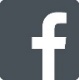 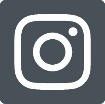 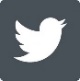 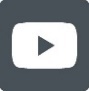 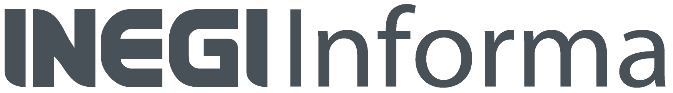 INEGI PRESENTA EL CENSO NACIONAL DE GOBIERNOS ESTATALES 2021Se constituye como un programa estadístico que se realiza en el ámbito estatal del Estado Mexicano y ofrece información estadística sobre la estructura, organización, recursos y ejercicio de la función las instituciones que integran a la Administración Pública de cada entidad federativa.El Instituto Nacional de Estadística y Geografía (INEGI) da a conocer hoy la información del Censo Nacional de Gobiernos Estatales (CNGE) 2021. Este programa de información da continuidad a la serie estadística generada por el Censo Nacional de Gobierno, Seguridad Pública y Sistema Penitenciario Estatales (CNGSPSPE) de 2011 a 2020, específicamente para el tema de Gobierno. El objetivo general es generar información estadística y geográfica sobre la gestión y desempeño de las instituciones que integran a la Administración Pública de cada entidad federativa, específicamente en las funciones de gobierno, medio ambiente y justicia cívica (únicamente la Ciudad de México), con la finalidad de que ésta se vincule con el quehacer gubernamental dentro del proceso de diseño, implementación, monitoreo y evaluación de las políticas públicas de alcance nacional en los referidos temas.En relación con los aspectos metodológicos del CNGE 2021, se destaca que la cobertura geográfica es estatal, en tanto que la temporalidad de la información corresponde a 2020 y 2021, éste último solo para las preguntas que solicitan datos al momento de la aplicación del cuestionario. Las unidades de análisis son las instituciones de la Administración Pública de cada entidad federativa. El periodo de levantamiento fue del 15 de marzo al 03 de agosto.Es preciso advertir que la contingencia sanitaria derivada de la pandemia generada por el virus SARS-COV2 (COVID 19) y la implementación de medidas oficiales para evitar su propagación, como la disminución de la capacidad instalada y la reducción parcial de actividades, repercutieron en la cantidad de trámites, servicios, solicitudes y procedimientos que recibieron las instituciones de las Administraciones Públicas Estatales.La publicación de resultados se realiza el 01 de septiembre de 2021. La información se puede consultar en el sitio: https://www.inegi.org.mx/programas/cnge/2021/Los resultados del CNGE 2021 se presentan en cuadros estadísticos organizados en los siguientes apartados Estructura organizacional y recursos; Trámites y servicios; Protección civil; Catastro; Transparencia, acceso a la información pública y protección de datos personales; Control interno y anticorrupción; Defensoría pública o defensoría de oficio; Contrataciones públicas; Planeación y gestión territorial; Registro público de la propiedad; Administración de archivos y gestión documental; Medio ambiente, y Justicia cívica.Estructura organizacional y recursosA partir de la información, es posible conocer las características de la estructura organizacional y recursos con los que contaban las instituciones de las administraciones públicas estatales. Al respecto, se destaca que, al cierre de 2020, se reportaron en total 2 239 instituciones; de ellas, 33.9% correspondía a la administración pública centralizada y 66.1% a la paraestatal. El estado de México reportó la mayor cantidad de instituciones con 107.Mapa 1. Instituciones de las administraciones públicas estatales, por entidad federativa, 2020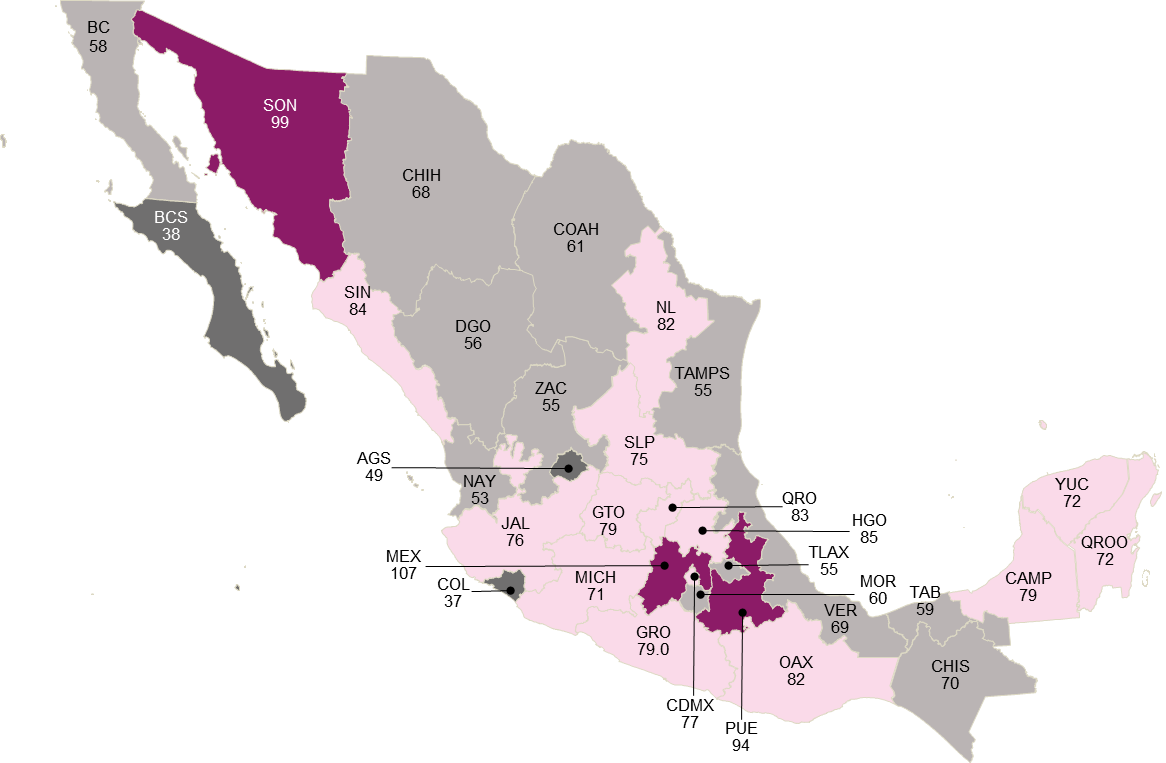 En 2020 hubo un aumento de 1.5% en la cantidad de instituciones de las administraciones públicas estatales con respecto a 2019. A continuación, se presenta la cantidad de instituciones en el periodo de 2010 a 2020.Gráfica 1. Instituciones de las administraciones públicas estatales, por entidad federativa al cierre del año, 2010 a 2020Con respecto a las funciones ejercidas por las instituciones de las administraciones públicas estatales, destaca que la principal fue educación con 587. Gráfica 2. Instituciones de las administraciones públicas estatales al cierre del año, por principal función ejercida, 2020Al cierre de 2020, había 2 161 titulares al frente de las instituciones de las administraciones públicas estatales, 69.5% eran hombres, 25.5% eran mujeres y para el restante 5.0% no se especificó el sexo. En contraste con 2019, la cantidad de titulares del sexo masculino disminuyó 2.2%, mientras que para el sexo femenino hubo un aumento de 3.6 por ciento. Gráfica 3. Titulares de las instituciones de las administraciones públicas estatales al cierre del año, 2010 a 2020Nota: hasta el año 2013, el programa estadístico captaba únicamente la información de las y los titulares de las instituciones más relevantes por tipo de función principal. A partir de 2014, se comenzó a captar los datos de la totalidad de titulares de la estructura orgánica de las administraciones públicas.Sobre el tiempo de antigüedad de las personas titulares en el cargo, el rango principal fue de 1 a 3 años; en el caso de los hombres representó 55.4% y en el de las mujeres, 52.5 por ciento.Gráfica 4. Titulares de las instituciones de las administraciones públicas estatales al cierre del año, por antigüedad en el cargo, 2020(Años)Nota: las distribuciones porcentuales se calcularon con base en 2,053 servidoras y servidores públicos para los que se identificó el sexo.  No se incluye la categoría No se sabe que para los hombres correspondió a 8.4% y 10.7% para las mujeres.Referente a las características sociodemográficas de las personas titulares, 1.6% pertenecía a algún pueblo indígena, mientras que 0.9% presentaba alguna condición de discapacidad.Gráfica 5. Titulares de las instituciones de las administraciones públicas estatales, por condición de pertenencia a algún pueblo indígena y condición de discapacidad, 2020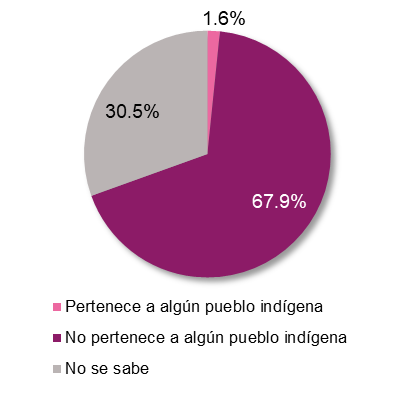 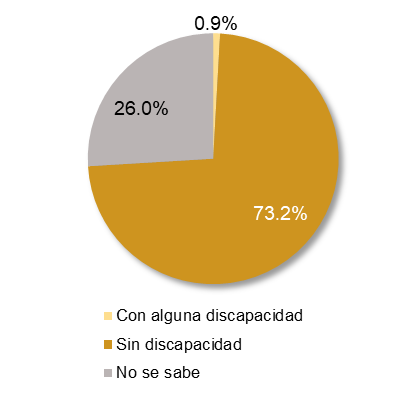 En 2020, para el desempeño de sus funciones, las instituciones de las administraciones públicas estatales contaron con 2 386 206 servidoras y servidores públicos, de ellos, 56.3% fueron mujeres y 43.7%, hombres. En comparación con 2019, hubo una disminución de 7.2% en la cantidad total de personal.Gráfica 6. Personal adscrito a las instituciones de las administraciones públicas estatales, por sexo, 2010 a 2020Nota: para los años 2012 y 2013 no se incluye la categoría No especificado que correspondió a 26,896 y 110,134 personas, respectivamente.Además, del total de personal, las administraciones públicas estatales reportaron que 4 203 servidoras y servidores públicos fallecieron a causa de COVID-19 en 2020. De ellos, 54.9% fueron hombres, 30.6% eran mujeres y para el restante 14.5% no se especificó el sexo. La entidad donde ocurrieron más decesos fue el estado de México, que concentró 47.6% del total nacional.  Cuadro 1. Personal adscrito a las instituciones de las administraciones públicas estatales, fallecido por COVID-19, por entidad federativa, 2020Nota: la suma de los porcentajes puede ser distinta al 100%, debido al redondeo de los decimales. Los estados de Oaxaca, Sinaloa y Tamaulipas no contaron con datos o elementos para responder sobre este tema.En cuanto a la profesionalización del personal, el principal elemento, mecanismo y/o esquema con el que contaron las instituciones de las administraciones públicas estatales fueron los programas de capacitación.Gráfica 7. Instituciones de las administraciones públicas estatales, según elementos, mecanismos y/o esquemas de profesionalización del personal con los que contaban, 2020Respecto al presupuesto ejercido por las instituciones de las administraciones públicas estatales durante 2020, se reportó un total de 1 799 264 042 353 pesos. Con respecto a 2019, hubo una disminución de 3.3 por ciento. El estado de México concentró 16.4% del total de presupuesto nacional. Gráfica 8. Presupuesto ejercido por las instituciones de las administraciones públicas estatales, 2016 a 2020(Millones de pesos)Gráfica 9. Presupuesto ejercido por las instituciones de las administraciones públicas estatales, por entidad federativa, 2020(Millones de pesos)Nota: el estado de Tamaulipas no contó con datos o elementos para responder sobre el tema.Trámites y serviciosDurante 2020, las instituciones de las administraciones públicas estatales recibieron 175 838 991 solicitudes de trámites y servicios. El principal trámite y/o servicio fue el correspondiente a becas educativas, cambio de escuela, baja escolar, certificados, calificaciones, etc., que registró 37 282 819 solicitudes. En comparación con lo reportado en 2019, hubo una disminución de 41.1% en el total de las solicitudes recibidas. Gráfica 10. Solicitudes de trámites y/o servicios recibidas por las instituciones de las administraciones públicas estatales, por tipo, 2019 a 2020(*): la categoría se captó únicamente hasta el levantamiento 2020, por lo que solo se incluye información de 2019. TransparenciaEn 2020, las instituciones de las administraciones públicas estatales recibieron 250 873 solicitudes de acceso a la información pública, respondieron 220 671, y reportaron un total de 20 421 solicitudes pendientes. En materia de protección de datos personales, se recibieron   12 614, se respondieron 11 487 y 906 quedaron pendientes. Las siguientes gráficas presentan la información referente a las solicitudes en ambas materias en el periodo de 2015 a 2020.Gráfica 11. Solicitudes de acceso a la información pública conocidas por las instituciones de las administraciones públicas estatales, por estatus, 2015 a 2020Gráfica 12. Solicitudes de protección de datos personales conocidas por las instituciones de las administraciones públicas estatales, por estatus, 2015 a 2020Nota: en 2018, se registraron 5 368 solicitudes recibidas, 5 358 solicitudes respondidas y 10 solicitudes pendientes para las cuales no se especificó la materia.Control internoPara el ejercicio de la función de control interno, al cierre de 2020 las instituciones de las administraciones públicas estatales contaron con 7 061 personas adscritas a los órganos internos de control, de las cuales, 47.6% eran hombres y 52.4% mujeres. Con respecto a 2019, en 2020 hubo un aumento de 29.8% de dicho personal. Gráfica 13. Personal adscrito a los órganos internos de control de las instituciones de las administraciones públicas estatales, 2014 a 2020Las y los servidores públicos adscritos a los órganos internos de control realizaron, en su mayoría, funciones de investigación. Gráfica 14. Personal adscrito a los órganos internos de control de las instituciones de las administraciones públicas estatales, por función desempeñada, 2020Nota: la cantidad de personal adscrito a los órganos internos de control por función desempeñada es menor al total, toda vez que no todo el personal realiza funciones de investigación, substantación y resolución. Durante 2020, las instituciones de las administraciones públicas estatales recibieron 50 676 denuncias derivadas del incumplimiento de las obligaciones de sus servidores públicos. Al comparar con la cifra reportada en 2019, hubo una diminución de 29.3% en 2020.Gráfica 15. Denuncias por incumplimiento de obligaciones de los servidores públicos recibidas por las instituciones de las administraciones públicas estatales, 2014 a 2020En cuanto a las auditorías que se aplicaron por parte de las autoridades de control, vigilancia y/o fiscalización a las instituciones de las administraciones públicas estatales, se reportaron en total 10 747. Derivado de éstas, 3 520 unidades administrativas presentaron observaciones y/o anomalías. En comparación con 2019, hubo disminuciones en la cantidad de auditorías y unidades administrativas con observaciones de 32.3% y 3.3%, respectivamente.Gráfica 16. Auditorías aplicadas a las instituciones de las administraciones públicas estatales, 2010 a 2020Gráfica 17. Unidades administrativas con observaciones y/o anomalías derivadas de las auditorías aplicadas a las instituciones de las administraciones públicas estatales, 2015 a 2020Adicionalmente, en 2020 hubo 41 704 investigaciones iniciadas por la presunta responsabilidad de faltas administrativas cometidas por las servidoras y servidores públicos adscritos a las instituciones de las administraciones públicas estatales. Dicha cifra representó una disminución de 27.7% con respecto a 2019. Gráfica 18. Investigaciones iniciadas por la presunta responsabilidad de faltas administrativas cometidas por los servidores públicos adscritos a las instituciones de las administraciones públicas estatales, 2018 a 2020Además, en el mismo periodo se iniciaron 6 820 procedimientos de responsabilidad administrativa por parte de las áreas subsanciadoras a servidoras y servidores públicos de las administraciones públicas estatales; esta cifra representó un aumento de 45.6% con respecto a 2019. Asimismo, se concluyeron 2 796 procedimientos que, en comparación con 2019, representaron una disminución de 41.6 por ciento.Gráfica 19. Procedimientos de responsabilidad administrativa iniciados por las áreas substanciadoras en las instituciones de las administraciones públicas estatales, 2015 a 2020Nota: la Ley General de Responsabilidades Administrativas, publicada en el DOF el 18 de julio de 2016, y su entrada en vigor al año siguiente de la publicación del Decreto, redefinió el modelo del procedimiento sancionador de faltas administrativas, estableciendo autoridades y campos específicos de acción en este proceso (investigación, sustanciación y resolución sobre procedimientos de resposabilidad), distinguiendo que, al menos en dos de estas etapas, participen áreas o autoridades diferentes. En este sentido, recae en la esfera de la autoridad substanciadora dirigir y conducir los procedimientos de responsabilidad administrativa; en tanto su resolución recae, ya sea en la unidad de responsabilidades administrativas tratándose de faltas administrativas no graves, o el Tribunal competente cuando se trate de faltas graves.Derivado de procedimientos concluidos, 2 032 servidoras y servidores públicos fueron sancionados, 79.1% (1 607) por faltas administrativas no graves, 17.6% (358) por faltas administrativas graves y 3.3% (67) por faltas administrativas no graves y graves. Considerando la cantidad total de servidoras y servidores públicos sancionados en 2019, se observa una disminución de 40.4% en 2020. Gráfica 20. Servidoras y servidores públicos de las instituciones de las administraciones públicas estatales sancionados, 2014 a 2020Gráfica 21. Servidoras y servidores públicos de las instituciones de las administraciones públicas estatales, sancionados, por tipo de falta, 2019 a 2020Respecto de las sanciones impuestas a las servidoras y servidores públicos, 95.9% (2 035) fueron administrativas y 4.1% (88) correspondió a sanciones económicas. Considerando la cifra reportada en 2019, la cantidad total de sanciones diminuyó 42.8 por ciento.Gráfica 22. Sanciones administrativas impuestas a las y los servidores públicos de las instituciones de las administraciones públicas estatales, 2010 a 2020Nota: la cantidad de sanciones es mayor a la cantidad de servidoras y servidores públicos sancionados, toda vez que, a cada servidora y servidor público se le pudo imponer las más de una sanción. Por tipo, la principal sanción administrativa fue amonestación privada, la cual concentró 33.4% del total nacional. Gráfica 23. Sanciones administrativas impuestas a las y los servidores públicos de las instituciones de las administraciones públicas estatales, por tipo, 2020Derivado de las investigaciones realizadas, 286 servidoras y servidores públicos fueron denunciados ante el Ministerio Público por la presunta comisión de algún delito en ejercicio de sus funciones. En 2020, la cantidad de servidores públicos denunciados disminuyó 71.6% con respecto a 2019.Gráfica 24. Servidoras y servidores públicos de las instituciones de las administraciones públicas estatales denunciados ante el Ministerio Público, 2015 a 2020Contrataciones públicasAl cierre de 2020, las administraciones públicas estatales contaron con mecanismos de salvaguarda institucional en las materias de adquisiciones, arrendamientos y servicios; así como en obra pública y servicios relacionados con la misma.Gráfica 25. Administraciones públicas estatales según mecanismos de salvaguarda institucional, por materia, 2020Durante 2020, las administraciones públicas estatales realizaron 80 379 contratos, 89.5%                     (71 910) en materia de adquisiciones, arrendamientos y servicios; y 10.5% (8 469) en obra pública y servicios relacionados con la misma. Gráfica 26. Contratos realizados por las administraciones públicas estatales, por materia, 2020El monto total de los contratos realizados por las administraciones públicas estatales fue de 160 814 631 131 pesos. La Ciudad de México concentró 23.5% del total nacional. Por tipo de procedimiento de contratación, la licitación pública nacional representó 47.8%, con 76 901 795 677 pesos.Cuadro 2. Monto asociado a los contratos realizados por las administraciones públicas estatales, por tipo de procedimiento de contratación y entidad federativa, 2020Nota: no se incluye la categoría no especificado tipo de materia que para el estado de Sinaloa correspondió a 10,000 pesos para el  procedimiento de invitación a cuando menos tres personas o invitación restringida. Tampoco se incluye la entidad de Oaxaca ya que no contó con datos o elementos para responder sobre el tema, o bien, reportó que algunos procedimientos no le aplicaban.NA: no aplica(-): no contó con datos o elementos para responder.Cuadro 3. Distribución porcentual del monto asociado a los contratos realizados por las administraciones públicas estatales, por tipo de procedimiento de contratación y entidad federativa, 2020Nota: no se incluye la categoría no especificado tipo de materia que para el estado de Sinaloa correspondió a 0.001% para el  procedimiento de invitación a cuando menos tres personas o invitación restringida. Tampoco se incluye la entidad de Oaxaca ya que no contó con datos o elementos para responder sobre el tema, o bien, reportó que algunos procedimientos no le aplicaban. La suma de los porcentajes puede ser distinta al 100%, debido al redondeo de los decimales.NA: no aplica(-): no contó con datos o elementos para responder.CatastroAl cierre de 2020, las dependiencias catastrales contaban con  2 257 personas adscritas, de ellas, 56.7% eran hombres y 43.3% fueron mujeres. Además, se reportó que 27 entidades federativas contaban con un sistema de gestión catastral para la administración del padrón catastral estatal. A continuación, se presentan las características que presentaron dichos sistemas.Gráfica 27. Administraciones públicas estatales, según características de los sistemas de gestión catastral, 2020Nota: los estados de Baja California, Campeche, Guanajuato y Jalisco reportaron no contar con sistema de gestión catastral.Planeación y gestión territorialDurante 2020, 28 administraciones públicas estatales implementaron acciones para la atención de asentamientos humanos irregulares. Las principales acciones fueron brindar asesorías y regularización de la tenencia de la tierra.Gráfica 28. Administraciones públicas estatales, según acciones para la atención de asentamientos humanos irregulares, 2020Medio ambienteFinalmente, durante 2020, las administraciones públicas estatales aplicaron diversos programas relacionados con medio ambiente, la mayoría (110) correspondió a biodiversidad y ecosistemas.Gráfica 29. Programas aplicados por las administraciones públicas estatales, por materia, 2020***Productos y documentos del CNGE 2021Los productos y documentos derivados del CNGE 2021 que el INEGI pone a disposición de los usuarios son los siguientes: Presentación de resultadosCuestionariosGlosarioDocumento de diseñoTabulados predefinidosEstos productos pueden ser consultados en el sitio de Internet del Instituto.https://www.inegi.org.mx/programas/cnge/2021/ Entidad federativaTotalPorcentajeMEX2,00147.6%TAB3658.7%HGO1834.4%AGS1333.2%BC1253.0%GRO1182.8%VER1182.8%DGO1152.7%GTO1062.5%YUC1062.5%QRO1002.4%CHIH942.2%NL832.0%CDMX771.8%COAH731.7%PUE641.5%QROO541.3%SON471.1%JAL451.1%ZAC451.1%SLP401.0%CAMP300.7%BCS260.6%CHIS190.5%MICH170.4%NAY100.2%COL40.1%MOR40.1%TLAX10.02%Entidad 
federativaTotalLicitación 
pública 
nacionalAdjudicación 
directaInvitación a cuando menos tres personas o invitación restringidaLicitación 
pública 
internacionalOtroCDMX  37 780 887 083  8 956 062 948  23 790 613 281  1 345 585 400-  3 688 625 455JAL  17 114 564 268  9 567 360 688  1 039 943 330  2 612 387 842     0  3 894 872 408MEX  14 305 870 949  9 181 606 970  5 115 242 775   9 021 203NANAVER  12 141 664 534  3 192 369 621  6 676 996 608  1 563 937 404NA   708 360 902CHIH  11 337 168 642  7 328 383 780  3 937 199 361   41 797 082   29 788 419NAPUE  7 589 545 575  3 292 454 007  1 218 105 523  1 330 804 748     0  1 748 181 296HGO  7 460 839 417  5 443 839 584  1 711 823 842   121 137 097   127 681 116   56 357 777GTO  6 841 603 151  4 407 862 693  1 996 338 788   326 539 547     0   110 862 124YUC  6 013 813 350  3 511 396 577  2 438 874 837   63 541 936NANASON  4 477 213 667  2 630 214 289   610 764 981   224 621 222     0  1 011 613 175MICH  3 963 835 672  3 465 905 178   287 735 284   210 195 210     0NABC  3 952 546 936   876 832 830  1 756 000 372   76 251 818   112 472 673  1 130 989 243NL  3 824 212 532  1 888 076 505   965 626 026   196 628 215NA   773 881 785TAMPS  2 889 416 340  1 957 307 907   308 442 720   623 665 713NANAQROO  2 767 505 411  1 547 202 347   940 296 201   262 470 492NA   17 536 371AGS  2 187 107 076  1 331 316 366   590 785 442   246 520 750   18 484 518NATAB  2 078 419 236   941 781 979   378 957 260   757 679 997NANAQRO  1 858 317 964  1 152 328 213   59 340 048   468 709 638NA   177 940 067GRO  1 602 746 709   854 890 745   611 296 789   136 559 175NANASIN  1 592 650 431  1 034 023 986   276 920 691   238 556 675NA   43 139 079COAH  1 348 591 983   742 700 000   118 324 667   477 854 688NA   9 712 629BCS  1 223 344 793   695 144 876   466 749 608   58 385 163     0   3 065 146CAMP  1 207 680 511   214 378 513   89 795 279   335 476 370NA   568 030 349ZAC  1 144 439 748   539 206 899   379 654 856   51 614 361-   173 963 632TLAX  1 053 212 613   930 246 564   39 156 704   83 809 345NANAMOR  1 002 838 758   511 892 328   179 304 472   260 801 702   50 840 257NADGO   766 293 554   542 711 021   86 529 340   133 210 346   3 842 847NASLP   569 957 745   12 391 333   209 463 097   55 367 762NA   292 735 553NAY   291 450 811NA   189 120 260   1 553 511NA   100 777 040COL   286 109 522   132 527 913   87 952 367   65 629 241NANACHIS   140 782 151   19 379 017   85 960 665   19 515 687NA   15 926 782Entidad 
federativaLicitación 
pública 
nacionalAdjudicación 
directaInvitación a cuando menos tres personas o invitación restringidaLicitación 
pública 
internacionalOtroCDMX23.7%63.0%3.5%-9.8%JAL55.9%6.1%15.3%0.0%22.8%MEX64.2%35.8%0.1%NANAVER26.3%55.0%12.9%NA5.8%CHIH64.6%34.7%0.4%0.3%NAPUE43.4%16.0%17.5%0.0%23.0%HGO73.0%22.9%1.6%1.7%0.8%GTO64.4%29.2%4.8%0.0%1.6%YUC58.4%40.6%1.1%NANASON58.7%13.6%5.0%0.0%22.6%MICH87.4%7.3%5.3%0.0%NABC22.2%44.4%1.9%2.8%28.6%NL49.4%25.3%5.1%NA20.2%TAMPS67.7%10.7%21.6%NANAQROO55.9%34.0%9.5%NA0.6%AGS60.9%27.0%11.3%0.8%NATAB45.3%18.2%36.5%NANAQRO62.0%3.2%25.2%NA9.6%GRO53.3%38.1%8.5%NANASIN64.9%17.4%15.0%NA2.7%COAH55.1%8.8%35.4%NA0.7%BCS56.8%38.2%4.8%0.0%0.3%CAMP17.8%7.4%27.8%NA47.0%ZAC47.1%33.2%4.5%-15.2%TLAX88.3%3.7%8.0%NANAMOR51.0%17.9%26.0%5.1%NADGO70.8%11.3%17.4%0.5%NASLP2.2%36.8%9.7%NA51.4%NAYNA64.9%0.5%NA34.6%COL46.3%30.7%22.9%NANACHIS13.8%61.1%13.9%NA11.3%